CELEBRATE ARBOR DAY!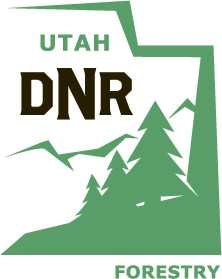 2022 ARBOR DAY COST-SHARE GRANT APPLICATIONIn Cooperation with Utah Division of Forestry, Fire & State Lands,Utah Community Forest Council, and funding provided by the USDA Forest ServiceGRANT OVERVIEWOBJECTIVE	To provide funds for communities to meet one of the four criteria for Tree City USA, which is to proclaim and observe Arbor Day.  Utah State Arbor Day is the last Friday in April but individual cities may hold local celebrations throughout the year.  This grant aims to help citizens appreciate and value trees in their communities by observing Arbor Day.PROJ. ADMINISTRATOR	This program is administered through the Utah Division of Forestry, Fire and State Lands in cooperation with the USDA Forest Service and the Utah Community Forest Council.  The USDA prohibits discrimination in all its programs and activities on the basis of race, color, national origin, gender, religion, age, disability, political beliefs, sexual orientation, and marital or family status.GRANT AMOUNT		Up to $1000 (sliding scale from $600, $800, $1000 depending on proposal)GRANT REQUIREMENTS	50:50 matching contribution from communities in the form of volunteer, in-kind, or cash contributions.  Communities MUST host a local Arbor Day Celebration AND have an official proclamation signed by the Mayor.ELIGIBLE APPLICANTS	Utah cities, towns and communities interested in developing or improving a sustainable community forestry program and are NOT currently a Tree City USA.  FFSL offers an expanded grant program for up to $10,000 for Tree City USA communities.APPLICATION DEADLINE	Must be received (not post marked) no later than March 24, 2022AWARD NOTIFICATION	Sent out on or before March 31, 2022FINAL REPORT FOR	REIMBURSEMENT	Due on or before May 24, 2022 (if this deadline is too early for local Arbor Day events, the final report deadline may be negotiated at time of application)FOR ADDITIONAL	Jeran Farley, UCF CoordinatorINFORMATION CONTACT	(801) 330-7976	jlfarley@utah.gov DOWNLOAD ANAPPLIICATION AT	www.ffsl.utah.gov (click on grants link)FOR ADDITIONAL INFORMATION ON TREE CITY USA	www.arborday.org EQUAL OPPORTUNITY EMPLOYER:  The Utah Department of Natural Resources, Division of Forestry, Fire & State Lands, an equal opportunity employer, provides programs and services to all persons regardless of race, sex, age, color, religion, national origin, or disability.Criteria:The goal of this grant is to encourage Utah communities to develop the minimum municipal tree program outlined by the National Arbor Day Foundation.  The four criteria required to meet this standard are:Establish a Tree Board or City Department responsible for trees and tree care within the communityAdopt a municipal Tree OrdinanceSpend at least $2/capita on tree related projects within the communityCelebrate and proclaim Arbor Day once a year.The grant funding will be based on the success of a community incorporating standards 1 through 3 (excluding standard 4, celebrate and proclaim Arbor Day).  The available grant dollars increase with the development of each standard. 0-1 standard complete – max $600 grant available2 Standards complete – max $800 grant available3 Standards complete – max $1000 grant availableThese communities will qualify for Tree City USA after their Arbor Day Celebrations.Funding will be awarded to communities that show the strongest project commitment to the following topics in their grant request:Species DiversityVolunteer InvolvementComplete and Clear Project DescriptionLong Term Tree CarePlanting the Right Tree in the Right Place (identify power lines or other limiting factors)Matching ContributionsMatching support may be in the form of cash purchases or in-kind contributions, all of which must come from non-Federal sources.Cash purchases are direct out-of-pocket expenditure for eligible activities documented by paid invoices, canceled checks, signed receipts or payroll records.In- kind contributions include: donations of supplies or equipment, value of time by volunteers (current labor standards value volunteers @ $28.54/hour).Copies of documented expenses must be kept and submitted with the final report in order to be reimbursed for the grant.Sample of Proposed Budget:Division of Forestry, Fire and State Lands AssistanceFor more information on Tree City USA and how your community can begin accomplishing the four required standards, contact your local area forester:2022 UTAH ARBOR DAY COST-SHARE GRANT APPLICATIONDEADLINE FOR APPLICATION: March 24, 2022Email completed application to:  	Jeran Farley (jlfarley@utah.gov) Dollar Amount of Grant Requested:$400Dollar Amount of Local Match:$483.32A.Costs related to Arbor Day Activities:Purchase of (3) x 2” caliper Bur Oak @ $125.00 $ 375.002 cubic yards of bark mulch$   25.00Sub-Total$ 400.00B.Applicant non-Federal Match:1 Volunteer for 2 hours @ $28.54 promoting Arbor Day Activities$   57.083 Volunteers for 2 hours @ $28.54 planting trees$ 171.242 Parks Staff time 3 hours @ $20 to help plant trees$ 120.00City purchase of Kentucky Coffeetree @ $100$ 100.00Purchase dedication sign for trees$   35.00Sub-Total$ 483.32Total Project Costs$883.32(Include price quotes for listed expenses)AreaCounties CoveredArea ForesterPhone Num.Wasatch FrontMorgan, Davis, Salt Lake, Tooele & UtahScott Zeidler801-538-5456Bear RiverCache, Rich, Rox Elder & WeberMorgan Mendenhall435-669-1153CentralMillard, Wayne, Piute, Sevier, Juab & SanpeteJustin Short435-633-5992NortheastWasatch, summit, Duchesne, Uintah & DaggettPJ Abraham435-671-3326SouthwestWashington, Garfield, Kane, Iron & BeaverRyan Johnson435-559-0219SoutheastGrand, San Juan, Carbon & EmeryLydia Zowada435-210-0792Name of Community, Town, or City     Name of Community, Town, or City     Name of Community, Town, or City     Name of Community, Town, or City     DUNS Number:     DUNS Number:     DUNS Number:     Project Coordinator/ Contact PersonProject Coordinator/ Contact PersonProject Coordinator/ Contact PersonProject Coordinator/ Contact PersonProject Coordinator/ Contact PersonProject Coordinator/ Contact PersonProject Coordinator/ Contact PersonMailing AddressMailing AddressMailing AddressCity:City:City:Zip Code:Daytime Phone:Email:Email:Email:Fax:Fax:Fax:This City has currently met the following Tree City USA Standards:    Tree Board/Department    Tree Ordinance    $2/Capita on Annual Tree ExpensesPlease attach explanation or proof of accomplishment for each checked item.0-1 box checked = $400 grant availability; 2 boxes checked = $600 grant availability;  3 boxes checked = $800 grant availabilityThis City has currently met the following Tree City USA Standards:    Tree Board/Department    Tree Ordinance    $2/Capita on Annual Tree ExpensesPlease attach explanation or proof of accomplishment for each checked item.0-1 box checked = $400 grant availability; 2 boxes checked = $600 grant availability;  3 boxes checked = $800 grant availabilityThis City has currently met the following Tree City USA Standards:    Tree Board/Department    Tree Ordinance    $2/Capita on Annual Tree ExpensesPlease attach explanation or proof of accomplishment for each checked item.0-1 box checked = $400 grant availability; 2 boxes checked = $600 grant availability;  3 boxes checked = $800 grant availabilityThis City has currently met the following Tree City USA Standards:    Tree Board/Department    Tree Ordinance    $2/Capita on Annual Tree ExpensesPlease attach explanation or proof of accomplishment for each checked item.0-1 box checked = $400 grant availability; 2 boxes checked = $600 grant availability;  3 boxes checked = $800 grant availabilityThis City has currently met the following Tree City USA Standards:    Tree Board/Department    Tree Ordinance    $2/Capita on Annual Tree ExpensesPlease attach explanation or proof of accomplishment for each checked item.0-1 box checked = $400 grant availability; 2 boxes checked = $600 grant availability;  3 boxes checked = $800 grant availabilityThis City has currently met the following Tree City USA Standards:    Tree Board/Department    Tree Ordinance    $2/Capita on Annual Tree ExpensesPlease attach explanation or proof of accomplishment for each checked item.0-1 box checked = $400 grant availability; 2 boxes checked = $600 grant availability;  3 boxes checked = $800 grant availabilityThis City has currently met the following Tree City USA Standards:    Tree Board/Department    Tree Ordinance    $2/Capita on Annual Tree ExpensesPlease attach explanation or proof of accomplishment for each checked item.0-1 box checked = $400 grant availability; 2 boxes checked = $600 grant availability;  3 boxes checked = $800 grant availabilityDollar Amount of Grant Request:Dollar Amount of Grant Request:Dollar Value of Local Share:Dollar Value of Local Share:Dollar Value of Local Share:Total Project Cost:Total Project Cost:PROJECT OBJECTIVEPROJECT OBJECTIVEPROJECT OBJECTIVEPROJECT OBJECTIVEPROJECT OBJECTIVEPROJECT OBJECTIVEPROJECT OBJECTIVEDescription of how grant will be used. Attach additional sheets.  Include: a description, map or photo of where a tree or trees will be planted, the tree species to be planted and why, a sample Arbor Day Proclamation, and description of the proposed Arbor Day Ceremony.      Description of how grant will be used. Attach additional sheets.  Include: a description, map or photo of where a tree or trees will be planted, the tree species to be planted and why, a sample Arbor Day Proclamation, and description of the proposed Arbor Day Ceremony.      Description of how grant will be used. Attach additional sheets.  Include: a description, map or photo of where a tree or trees will be planted, the tree species to be planted and why, a sample Arbor Day Proclamation, and description of the proposed Arbor Day Ceremony.      Description of how grant will be used. Attach additional sheets.  Include: a description, map or photo of where a tree or trees will be planted, the tree species to be planted and why, a sample Arbor Day Proclamation, and description of the proposed Arbor Day Ceremony.      Description of how grant will be used. Attach additional sheets.  Include: a description, map or photo of where a tree or trees will be planted, the tree species to be planted and why, a sample Arbor Day Proclamation, and description of the proposed Arbor Day Ceremony.      Description of how grant will be used. Attach additional sheets.  Include: a description, map or photo of where a tree or trees will be planted, the tree species to be planted and why, a sample Arbor Day Proclamation, and description of the proposed Arbor Day Ceremony.      Description of how grant will be used. Attach additional sheets.  Include: a description, map or photo of where a tree or trees will be planted, the tree species to be planted and why, a sample Arbor Day Proclamation, and description of the proposed Arbor Day Ceremony.      Proposed Budget: Include line item expenses, price quotes and estimates for goods and services, and estimated volunteer hours (attached additional sheet if necessary).Proposed Budget: Include line item expenses, price quotes and estimates for goods and services, and estimated volunteer hours (attached additional sheet if necessary).Proposed Budget: Include line item expenses, price quotes and estimates for goods and services, and estimated volunteer hours (attached additional sheet if necessary).Proposed Budget: Include line item expenses, price quotes and estimates for goods and services, and estimated volunteer hours (attached additional sheet if necessary).Proposed Budget: Include line item expenses, price quotes and estimates for goods and services, and estimated volunteer hours (attached additional sheet if necessary).Proposed Budget: Include line item expenses, price quotes and estimates for goods and services, and estimated volunteer hours (attached additional sheet if necessary).Proposed Budget: Include line item expenses, price quotes and estimates for goods and services, and estimated volunteer hours (attached additional sheet if necessary).